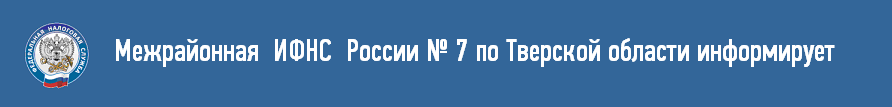 ФНС России расширила возможности программы «Налогоплательщик ЮЛ» для подготовки расчетов по страховым взносам без ошибокФНС России расширила функционал программы подготовки юридическими и физическими лицами документов налоговой и бухгалтерской отчетности и расчетов по страховым взносам «Налогоплательщик ЮЛ». Доработка связана с изменением перечня оснований для признания расчета по страховым взносам непредставленным. ФНС России обращает особое внимание, что с 1 января 2018 года при приеме расчета (уточненного расчета) по страховым взносам налоговый орган будет контролировать не только несоответствие сведений об исчисленных суммах страховых взносов на обязательное пенсионное страхование, но и несоответствие: сумм выплат и иных вознаграждений в пользу физических лиц; базы для исчисления страховых взносов на обязательное пенсионное страхование в пределах установленной предельной величины; базы для исчисления страховых взносов на обязательное пенсионное страхование по дополнительному тарифу; сумм страховых взносов на обязательное пенсионное страхование по дополнительному тарифу. Проверить правильность заполнения расчета по страховым взносам можно с помощью программы проверки файлов на соответствие форматам представления в электронном виде налоговых деклараций, бухгалтерской отчетности TESTER. В программу интегрированы контроли, при несоблюдении которых расчет будет считаться непредставленным. 